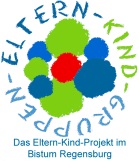 Abrechnung für Eltern-Kind-Gruppen	Bitte einsenden an (Empfänger):	(Abrechnung in 5er-Blöcken, 3x pro Jahr ist ein Themenabend durchzuführen, dann 4 Treffen + 1 Themenabend abrechnen!)Leiterin / Leiter:Bitte das Formular auch auf der Rückseite sorgfältig ausfüllen und unterschreiben!Gruppenstunden + Themenabend der Leiter*inKostenAufwands-Entschädigung			 Treffen		á 30,- € / 35,- €		=			 €(für nebenberufliche, ehrenamtliche Tätigkeit im gemeinnützigen Beriech nach § 3 Nr. 26 EStG / sog. Übungsleiterpauschale)EinnahmenTeilnahmegebühren		 TN		x 3,50 € (3,80 €)	=			 €Überschuss/Defizit							=			 €Erklärung: Es wird versichert, dass diese Veranstaltung bei keiner anderen Stelle abgerechnet wird. Ich habe zur Kenntnis genommen, dass die Aufwandsentschädigung von der KEB nicht versteuert wird und ggf. von mir selbst versteuert werden muss.(nach § 3 Nr. 26 Einkommenssteuergesetz beträgt der derzeitige Steuerfreibetrag € 3.000,- jährlich)Die Gruppe kooperiert miteinem Frauenbund-Zweigverein odereinem anderen Verband: (Falls es diese Kooperation gibt, bitte bei jeder Abrechnung ankreuzen)Das Defizit soll überwiesen werden an:	Kontoinhaber*in  							Bank								IBAN							Den Überschuss von			 habe ich am 			 an die KEB Kath. Erwachsenenbildung im Bistum Regensburg e.V. überwiesen. (Bitte bei Überweisung/Verwendungszweck angeben: Name Leiter/in, EKG-Gruppe – Ort,Kontodaten: LIGA Bank Regensburg eG, IBAN: DE47 7509 0300 0001 1021 68, BIC GENODEF1M05)Leiterin / Leiter:						Für die Pfarrei / den Verband (Dritten):Datum, Unterschrift						Datum, UnterschriftAnlagen	 Teilnahmelisten	 Themenabend-Protokoll(e)Die Formulare sind unterwww.keb-kelheim.de/formulare/
verfügbar.
KEB - Kath. Erwachsenenbildung im Bistum Regensburg e.V.
Eltern-Kind-Gruppe in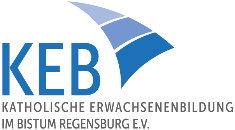 Eltern-Kind-Gruppe inRegionale KEB im Landkreis KelheimOrt:Max-Bronold-Str. 10Pfarrei:(Straße)93326 AbensbergVerband:(PLZ, Ort)Datum desUhrzeitErwach-seneErwach-seneKinderKinderje 5 Treffen pro Block (inkl. 3 x Themenabend pro Jahr)Treffensvon / bis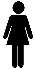 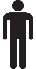 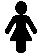 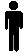 Thema des Gespräches:Themenabend    (3x pro Jahr)Themenabend    (3x pro Jahr)Themenabend    (3x pro Jahr)Themenabend    (3x pro Jahr)ThemaDatumUhrzeitErwachseneName, VornameDatum, UnterschriftStraßee-MailPLZ, OrtTelefonTelefon